Муниципальное казенное общеобразовательное учреждение «Средняя общеобразовательная школа №5 имени А.С. Макаренко» городского округа «город Кизляр»Республики Дагестан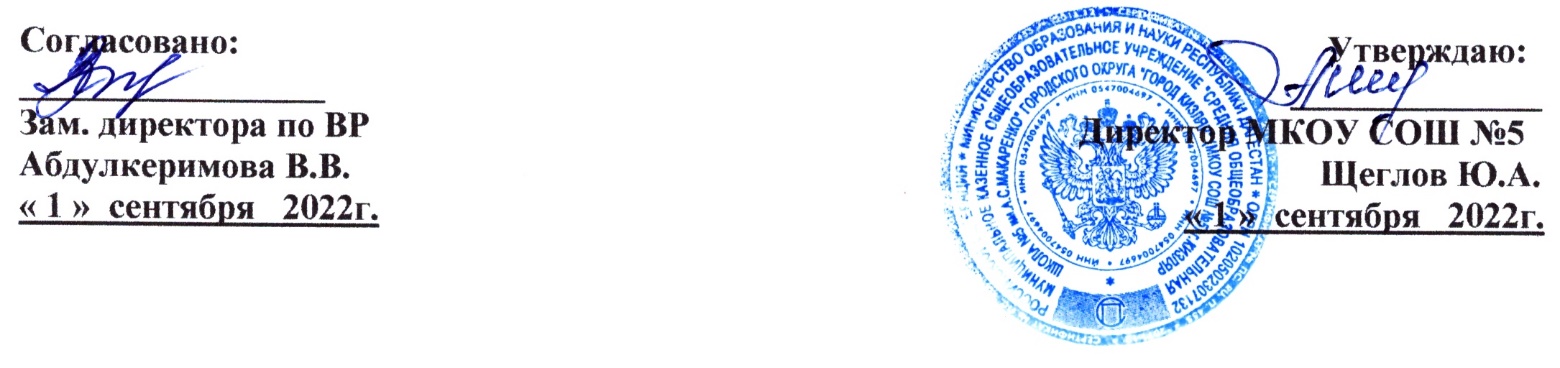 План работы по самоуправлению ДОО «Юные Макаренковцы» Российского движения школьниковна 2022-2023 учебный год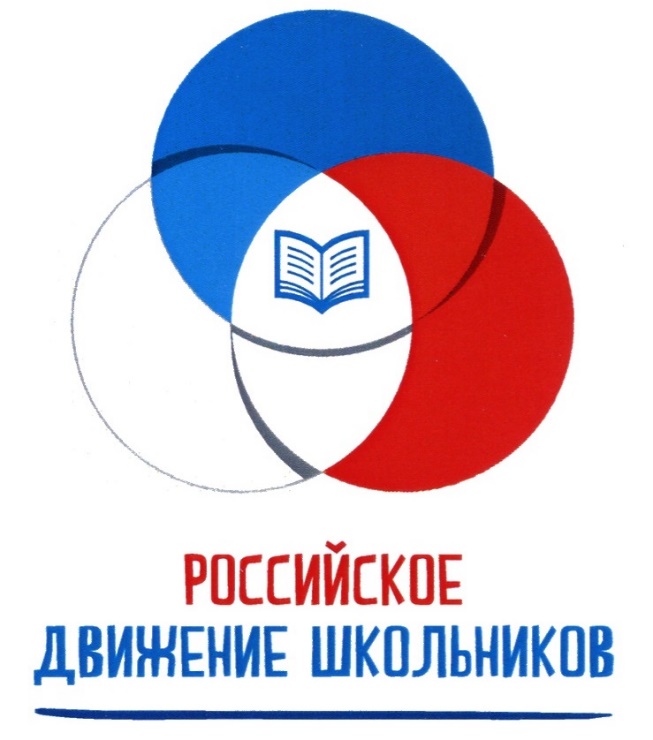 г.Кизляр, 2022г.Ученическое самоуправление в классахСамоуправление является современной формой работы с ученическим коллективом, позволяющей детям развивать свои способности, решать непростые задачи, овладевать навыками делового общения, строить страну своей мечты.Развитие классного самоуправления – дело сложное, требующее работы в течение долгого времени; но предоставлять учащимся власть, конечно, нужно. Самоуправление дает возможность подросткам осознать себя в различных социальных ролях, накопить опыт общения, научиться преодолевать трудности, почувствовать ответственность перед товарищами по общему делу.     Старшая вожатая МКОУ СОШ №5	        ______________	Хасанова Р.М.№Мероприятие Сроки Методы и реформы Ответственные 1День знанийСентябрьТоржественная линейкаЗам. директора по ВР, вожатая2Заседание актива ДОО «Юные Макаренковцы»2 раза в месяцРолевая игра Председатель ДОО, вожатая, актив ДОО3Заседание учебного сектора1 раз в месяцПредседатель ДОО, организаторы учебного сектора4«Самый лучший класс»В течение годаКонкурс Культмассовый сектор5Заседание культмассового сектора1 раз в месяцПредседатель ДОО, организаторы культмассового сектора6Подвижные игры с начальными классамиВ течение года Игры Спортивный сектор7Акция «Дай учебнику жизнь»СентябрьДосуг Активы класса, библиотекарь 8Проведение субботников по благоустройству школы и прилегающей к ней территорииСентябрь Наведение порядка Организаторы трудового сектора 9День пожилых людей Октябрь Праздничное поздравление Культмассовый сектор 10День Учителя Октябрь Концерт Председатель ДОО, актив ДОО11Рейд посещаемости Ежедневно Наблюдение Председатель ДОО, учебный сектор 12БДДОктябрь Викторина Актив ДОО13«Мама – самое главное слово на свете»НоябрьПраздничное поздравление Актив ДОО14«Автомобиль. Дорога. Пешеход»Ноябрь Игра Актив ДОО15Новогодние зарисовки «Зимушка зимаДекабрь РисунокАктив ДОО16Новогодний балл Декабрь Танцы, песни Актив ДОО, классные руководители17Рейд по сохранности школьных принадлежностейЯнварь Проверка Библиотекарь, учебный сектор 18День святого ВалентинаФевраль Игры, конкурсы Актив ДОО19«А, ну-ка, мальчики!»Февраль Конкурсы Спортивный сектор, учитель физ. культуры20Масленица, конкурс рисунковМарт Выставка Актив ДОО21«А, ну-ка, девочки!»Март Конкурсы Культмассовый сектор, ст. вожатая, зам. директора по ВР22День космонавтикиАпрель Конкурс рисунков Актив ДОО23Встреча с ветеранами ВОВМай ЛинейкаПредседатель, актив ДОО24Праздничная программа «Прощай, начальная школа!» 4кл.Последний звонок 9, 11 кл.Май Праздничный концертКультмассовый сектор